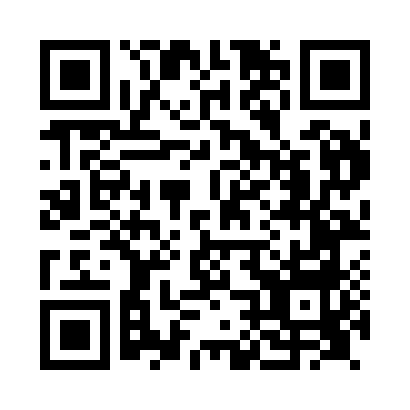 Prayer times for Stuntney, Cambridgeshire, UKMon 1 Jul 2024 - Wed 31 Jul 2024High Latitude Method: Angle Based RulePrayer Calculation Method: Islamic Society of North AmericaAsar Calculation Method: HanafiPrayer times provided by https://www.salahtimes.comDateDayFajrSunriseDhuhrAsrMaghribIsha1Mon2:524:421:036:419:2411:132Tue2:534:421:036:419:2411:133Wed2:534:431:036:419:2311:134Thu2:544:441:036:419:2311:135Fri2:544:451:046:409:2211:136Sat2:554:461:046:409:2111:127Sun2:554:471:046:409:2111:128Mon2:564:481:046:409:2011:129Tue2:564:491:046:399:1911:1210Wed2:574:501:046:399:1811:1111Thu2:584:511:046:389:1811:1112Fri2:584:521:056:389:1711:1113Sat2:594:531:056:389:1611:1014Sun2:594:541:056:379:1511:1015Mon3:004:561:056:379:1411:0916Tue3:014:571:056:369:1311:0917Wed3:014:581:056:359:1111:0818Thu3:024:591:056:359:1011:0819Fri3:035:011:056:349:0911:0720Sat3:045:021:056:349:0811:0621Sun3:045:041:056:339:0611:0622Mon3:055:051:056:329:0511:0523Tue3:065:061:056:319:0411:0424Wed3:065:081:056:309:0211:0425Thu3:075:091:056:309:0111:0326Fri3:085:111:056:298:5911:0227Sat3:095:121:056:288:5811:0128Sun3:095:141:056:278:5611:0129Mon3:105:151:056:268:5511:0030Tue3:115:171:056:258:5310:5931Wed3:125:181:056:248:5110:58